PET VOLUME 4 – 2º ANO – 2ª SEMANAHISTÓRIA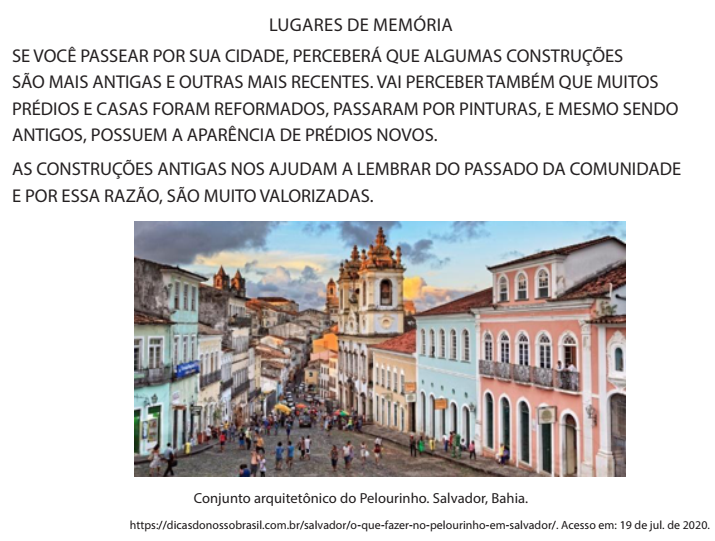 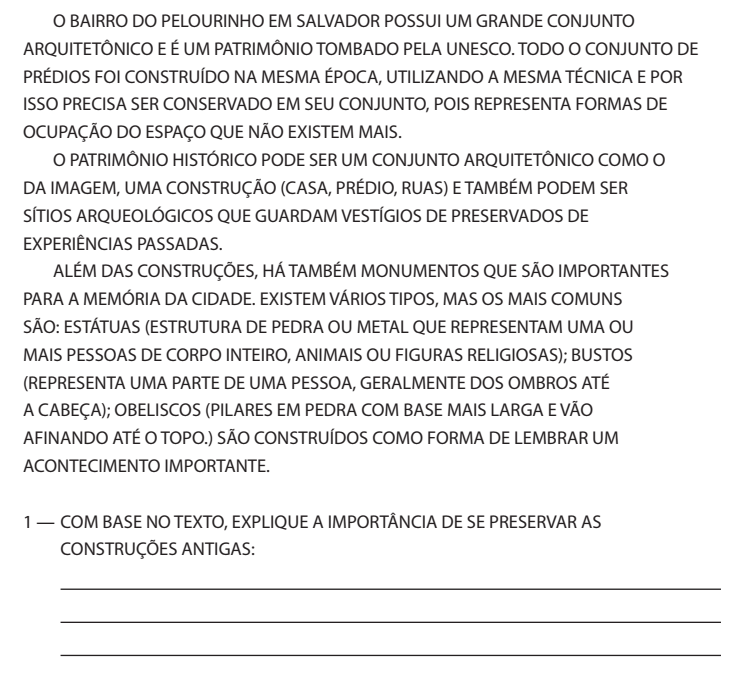 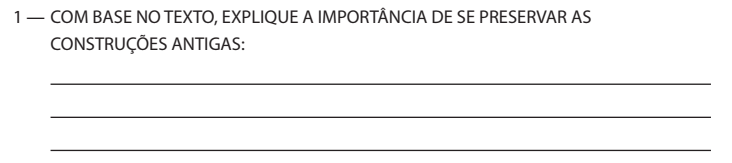 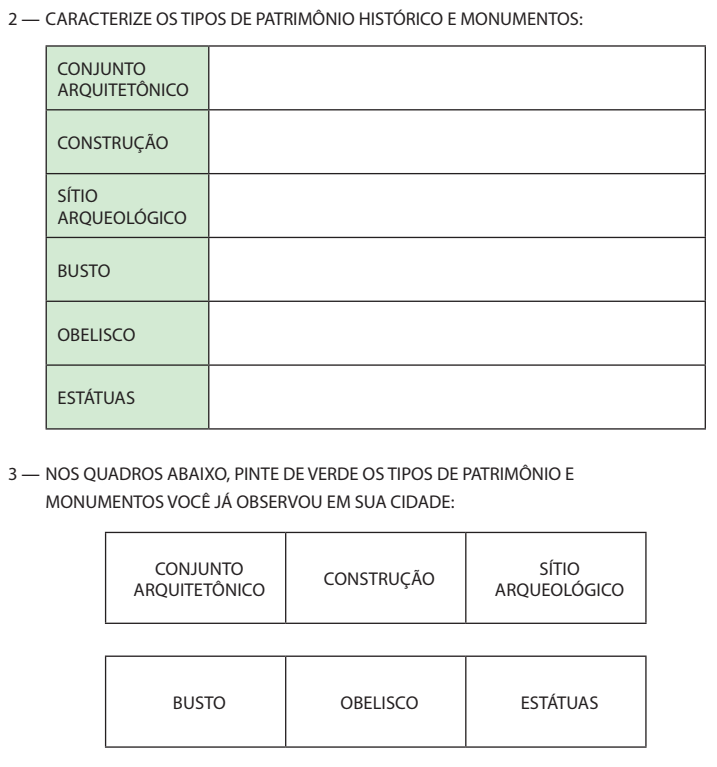 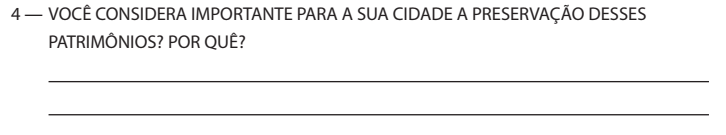 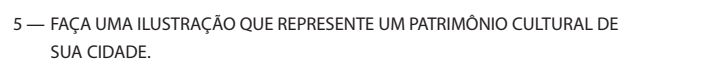 